COMMONWEALTH OF MASSACHUSETTS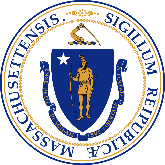 EXECUTIVE OFFICE OF HOUSING AND ECONOMIC DEVELOPMENTMassachusetts Dredging Program 2019 GRANT APPLICATIONSECTION I. PROJECT SUMMARY1.1 Applicant Municipality (Public Entity):      1.2 Applicant CEO Name and Title:      1.3 Legal Address:      1.4 City:      	1.5 State: MA		1.6 Zip Code:       1.7 Applicant Contact Name and Title:      1.8 Contact Email:      1.9 Contact Phone:      1.10 Project Name:      1.11 Is this a joint application between two or more municipalities?  Yes		 No1.12 If yes, please list the additional municipalities participating in this application. In addition, please attach a statement of collaboration from each of these municipalities.1.13 Please choose the category that best matches the project’s principal goal:1.14 Please indicate what other program goals, if any, are supported by the project: (Check all that apply.)  Commercial Fishing/Boating Recreational Boating Public Safety	 Coastal Resiliency1.15 Please provide a brief description of the project (150 words or less).SECTION II. HARBOR INFORMATION2.1 Harbor Name – Please provide the name of the harbor associated with the project:2.2 Does the project support a Designated Port Area (DPA)? Yes		 No2.3 If yes, please provide the name of the DPA: 2.4 Please provide current counts for the following facilities, infrastructure, and associated jobs. Information should be specific to the harbor named above. Applicants are expected to be as accurate as possible. 2.5 Please indicate which, if any, of the following land uses are present along the harbor’s waterfront.SECTION III. PROJECT DESCRIPTION3.1 Please provide the following details for the project: (Type “N/A” if not applicable.)3.2 Has the Public Entity received a dredging grant from the Commonwealth in the last five fiscal years, including the current fiscal year? Yes		 No3.3 Project Site – Please briefly describe the area(s) to be dredged and the disposal/nourishment area(s) to be used.3.4 Has the Project Site been dredged in the last five years, including the current fiscal year? Yes		 No3.5 Please describe when the Project Site was last dredged and how the work was financed. This question is required for all applicants, regardless of when the Project Site was last dredged. 3.6 Please indicate the allowable dredging/construction period for the project. 3.7 Will dredging occur entirely within public tidelands?   Yes		 No3.8 If no, please describe the ownership situation and how the Public Entity will obtain rights to complete the project in the upcoming dredging/construction season? 3.9 Project Need, Scope, and Benefits – Please describe the need for the project, the scope of work to be completed, and the benefits to be generated. Please include in this description the extent to which shoaling has reduced the available depth (MLW) in the Project Site.3.10 In the table below, please indicate if the project meets or exceeds any of the thresholds for MEPA review set forth in 301 CMR 11.03. In addition, please indicate if an ENF and/or EIR is required.  3.11 Have all required ENFs and/or EIRs been filed for the project? Yes		 No		 N/A3.12 In the table below, please indicate which permits are required for the project, whether these permits have been secured, and if not secured, when the Public Entity expects to secure them.3.13 Please attach all issued permits from 3.12 above. Please include all plans or drawings associated with these permits.   3.14 Please provide an anticipated project schedule/timeline.SECTION IV. BUDGET AND FUNDING SOURCES4.1 Please provide a breakdown of the project budget. Please note the following:The total grant request cannot exceed 50% of the total project budget.All match funds must originate from non-state sources.Match funds cannot include pre-construction costs incurred prior to the last three fiscal years, including the current fiscal year.If awarded a grant, the Public Entity will be required to provide proof that all match funds have been secured and/or spent.4.2 All grants require a non-state match equal at least 50% of the total project budget. Is this match currently secured? Yes		 No4.3 Briefly describe the source(s) of the non-state match. Please indicate who appropriated, awarded, or donated these funds and when. If the match is not yet secured, please describe the anticipated source(s) of the funds and the anticipated timeframe for securing them.SECTION V. SUPPORTING THE BLUE ECONOMYCOMMERCIAL FISHING/BOATING5.1 Does the harbor support commercial fishing? (Do not include aquaculture in this questions.)  Yes		 No	5.2 If yes, please describe the harbor’s commercial fishing operations. If available, please provide landing information (species, pounds, value, etc.).5.3 Does the harbor support aquaculture?  Yes		 No	5.4 If yes, please describe the harbor’s aquaculture operations. If available, please provide acreage and landing information (species, pieces, value, etc.).5.5 Does the harbor support commercial boating (charter boats, shipping vessels, cruise boats, etc.)?  Yes		 No	5.6 If yes, please describe the harbor’s existing commercial boating activities. 5.7 Please provide current vessel counts, draft ranges, and job estimates for the following types of commercial vessels operating in the harbor. Information should be specific to the project harbor only. Applicants are expected to be as accurate as possible. 5.8 Will the project improve conditions and/or enhance opportunities for commercial fishing/boating?     Yes		 No	5.9 If yes, please explain. Applicants should consider the barriers currently facing commercial fishing/boating in the harbor and how these barriers will be mitigated or removed as a result of the project. RECREATIONAL BOATING5.10 Does the project support access to a state boat ramp? 	 Yes		 No	5.11 Does the project support access to a municipal boat ramp? Yes		 No	5.12 If “yes” was answered for either 5.10 or 5.11 above, please describe the number of public parking spaces available at the ramp(s). In addition, please specify what number of these spaces currently accommodate boat trailer parking. Please Note: In this context, public parking is defined as parking for the general public, whether free of charge or by permit/pay-for-use. Do NOT count parking spaces reserved for residents only.  5.13 Will the project support an increase in the number of moorings or slips in the harbor? Yes		 No5.14 If yes, please describe how many moorings and/or slips will be added and where. In addition, please indicate whether these new moorings and/or slips will be publicly or privately owned.5.15 Will the project support an increase in the number of transient/visitor moorings or slips in the harbor? Yes		 No5.16 If yes, please describe how many of these moorings and/or slips will be added and where. In addition, please indicate whether these new moorings and/or slips will be publicly or privately owned.5.17 Will the project support the revitalization or sustainability of a downtown, community, or recreational waterfront in the harbor?     Yes		 No5.18 If yes, please explain. Please include a summary of existing businesses associated with the waterfront (shops, restaurants, hotels, etc.) as well as any public spaces (beaches, parks, trails, etc.). PUBLIC SAFETY5.19 Has shoaling resulted in one or more boating incidents in the harbor?     Yes		 No5.20 If yes, please explain the number, timing, and nature of any incidents. In addition, please explain how the project will prevent such incidents from occurring in the future. 5.21 If no incidents have occurred but are likely to occur given existing conditions, please use this space to explain the existing risks and how these risks will be addressed by the project. Skip this question if 5.20 is answered above. 5.22 Will the project increase public safety responsiveness in the harbor? Yes		 No5.23 If yes, please explain. If available, please include examples of how shoaling in the harbor has prevented public safety officers from responding to boating incidents or other harbor-related incidents in a timely and effective manner.  5.24 Please provide current vessel counts and draft ranges for the following types of public safety vessels that commonly operate in the harbor. Information should be specific to the project harbor only. Applicants are expected to be as accurate as possible. COASTAL RESILIENCY5.25 Does the project include beach nourishment? Yes		 No5.26 If yes, please describe the benefits that this nourishment will provide.5.27 Will the project enhance wetland resources in the harbor? Yes		 No5.28 If yes, please explain.  5.29 If applicable, please explain how the project will improve water quality and what benefits this improvement will have on the community’s coastal resources. 5.30 Is the harbor included on the Massachusetts Department of Environmental Protection’s 303(d) list of impaired water bodies? Yes		 No5.31 Has the Public Entity been designated an MVP community through the Commonwealth’s Municipal Vulnerability Preparedness (MVP) Program?   Yes		 No5.32 If yes, will the project advance a goal or objective identified in the Public Entity’s MVP Plan? Yes		 No5.33 If yes, please explain. SECTION VI. PREPARING FOR SUCCESS6.1 Does the Public Entity have a 10-year comprehensive permit for dredging and dredged material disposal? Yes		 No6.2 If yes, when does the permit expire?6.3 Does the Public Entity have any local or state-approved plan that identifies dredging as a goal or objective? Examples may include a coastal resources management plan, a waterfront revitalization plan, a dredging maintenance plan, or a Municipal Harbor Plan (HMP) or DPA Master Plan. Yes		 No	6.4 If yes, please provide both the plan name and a URL link to access the document.6.5 Will the project directly support an increase in either harbor-dependent jobs or commercial vessels operating in the harbor? Yes		 No6.6 If yes, please attach supporting letters of commitment from private partners. Please use the table below to summarize the number of jobs or vessels to be added based on these letters.6.7 Will the project support “piggyback dredging” or subsequent dredging projects undertaken by private parties for commercial or recreational purposes? Yes		 No6.8 If yes, please attach supporting letters of commitment from private partners.6.9 Does the Public Entity have a municipal waterways fund that supports dredging activities? Yes		 No6.10 If yes, please explain all sources of revenue for this fund (launch fees, mooring fees, boat excise tax revenue, annual appropriations, etc.). 6.11 Please provide information regarding any additional municipal funds dedicated to harbor or waterway activities. Examples may include a harbor fund or enterprise fund. Type “N/A” if not applicable.6.12 Please provide totals from the previous two fiscal years (July 1 to June 30) related to the following types/sources of revenue. Totals should reflect revenue from all harbors and waterways within the municipality. 6.13 Please provide the Public Entity’s current schedule of fees related to harbor and waterway activities. Applicants can either type the fee schedule below, provide a URL link for the fee schedule, or indicate “See attached” and submit the fee schedule as an attachment to this application. 6.14 Has the Public Entity increased any of its harbor/waterways fees in the last five fiscal years, including the current fiscal year? Yes		 No		 N/A6.15 If yes, please briefly describe the increase(s).6.16 Please describe how the Public Entity, if awarded funding, will plan for future maintenance dredging. As part of your answer, please specify the life expectancy of the proposed project (i.e., when will the Project Site next require maintenance dredging).SECTION VII. CERTIFICATION OF AUTHORIZATION7.1 Preparer Name and Title – Please provide the name and title of the person preparing and submitting this application: 7.2 Does the Public Entity require a vote of an executive body to authorize the submission of this application?  Yes		 No7.3 If yes, please attach a certified copy of this vote. 7.4 If no, is the Preparer authorized to submit this application on behalf of the Public Entity, either by virtue of an executive position (CEO, CFO, etc.) or as a designee of an executive officer? Yes		 No7.5 Certification: By dating and submitting this application, the Preparer (see 7.1 above) certifies that he/she is duly authorized to submit this application on behalf of the Public Entity. He/she further acknowledges that the information provided herein will be relied upon by the Commonwealth to decide whether to award a capital grant and that the Commonwealth reserves the rights to take action against the Public Entity or any other beneficiary of such a grant if any of the information provided is inaccurate, misleading, or false. The Preparer hereby certifies under the pains and penalties of perjury that the answers submitted in this application, and any attachments submitted in support thereof, are true, accurate, and complete. Date of Submission:      	[No Signature Required]Please Note: Spell check is not available on this application due to the form’s protected properties. Please review your responses for typos and spelling errors prior to submission. Applicants may wish to type answers in a separate Word document first, and copy and paste later.Type of Facility/InfrastructureNo. Publicly OwnedNo. Privately OwnedTotal(Public + Private)No. of JobsMoorings (All)N/A     Commercial-Use Moorings onlyN/A     Transient/Visitor-Use Moorings only N/ASlips (All)N/A     Commercial-Use Slips onlyN/A     Transient/Visitor-Use Slips onlyN/ALandings/WharfsN/APiersN/ABoat RampsN/AMarinasBoatyardsYacht ClubsOther:      Other:      Other:      Developed Waterfront Characteristic / Growth StrategyPublic beachPark/TrailMaritime center/museum or similarDowntown center Retail/Restaurant business areaMixed-use zoningCommercial zoning by-rightDredging Method (hydraulic, mechanical, etc.)Anticipated Dredge Volume (cubic yards)Anticipated Dredge Footprint (square feet)Anticipated Beach Nourishment Footprint (square feet)Authorized Depth (MLW)Dredge Depth to be Achieved by Project (MLW)Over Dredge Depth (MLW)MEPA ThresholdMEPA ThresholdENF Required?EIR Required?LandState-listed endangered or threatened species or species of special concernWetlands, waterways, and tidelandsWaterWastewaterTransportationEnergyAirSolid and hazardous wasteHistorical and archaeological resourcesAreas of critical environmental concern (ACEC)Required PermitSecured?Filing Date(Actual or Anticipated)Issue Date(Actual or Anticipated)Local Order of ConditionsMEPA – EEA Secretary’s CertificateDEP Superseding Order of ConditionsDEP Chapter 91 Waterways DEP 401 Water Quality CertificationDEP Water Management ActBoard of Underwater Archaeological Resources ReviewCZM Federal Consistency ReviewArmy Corps of Engineers Section 10 / 404Other:      Other:      Other:      MilestoneStart DateEnd DateDesign/EngineeringPermittingBidding/ContractingStart DredgingN/A25% DredgedN/A50% DredgedN/A75% DredgedN/ADredging CompleteN/APost-Dredge Survey Spending CategoryGrant RequestMatch FundsBudget= Grant Request + Match FundsSource of Match FundsSpecify Municipal, Federal, and/or Private.Date SecuredUse Actual or Anticipated.Surveying/TestingN/ADesign/EngineeringN/APermittingN/ABidding/ContractingMobilizationDredging Material ManagementConstruction Admin.Other:      Other:      Other:      TOTALSType of Commercial VesselNo. Operating in HarborDraft Range (ft.)No. of JobsCommercial Fishing Boats (excluding charter/head boats)For-Hire Fishing Boats (charter boats, head boats, etc.)Tour Boats (harbor cruises, whale watches, etc.)Ferries Other:      Other:      Other:      Type of Public Safety VesselNo. Operating in HarborDraft Range (ft.)Harbormaster BoatsFire BoatsPolice Boats (if different from harbormaster boats)MA Environmental Police BoatsU.S. Coast Guard BoatsOther:      Other:      Other:      Number of full-time jobs to be created:Number of part-time jobs to be created:Number of commercial vessels to be added:Type/Source of RevenueFY17 Total07/01/16 to 06/30/17FY18 Total07/01/17 to 06/30/18MooringsSlipsLaunchesBoat Excise TaxWaterways User FeeOther:      Other:      Other:      